Jahresbericht Aktive TV Oberdorf 2018/2019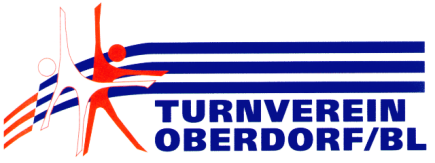 Oberdorf, im Januar 2019Das Eierläset in Waldenburg im April fand aufgrund der Aufstiegsspiele der Eagles des SV Waldenburg nicht statt, und so konnten an diesem sonnigen Tag weder die Jugend noch Aktiven sich sportlich mit anderen Gruppen messen. Der Aufwand und die Organisation konnte neben den zusätzlichen Unihockeyaufstiegsspielen nicht gestemmt werden.Im Sommer wurde mehrmals auf dem schönen Rasen Fussball gespielt und auch andere Sportarten wie Volleyball, Faustball etc. wieder ab und an gespielt.Am 15.-17. Juni 2018 fand als Highlight des Turnerjahres das 3 Kreisturnfest in Gipf-Oberfrick statt. Eine kleine Gruppe des Turnvereins absolvierte dort am Freitag und Samstag das 3-Spielturnier sowie den dreiteiligen Vereinswettkampf. Abgeschlossen wurde der ganze Wettkampf auf den hinteren Rängen. Das Fest danach und vor allem die Verpflegung waren sehr grosse Klasse und auch das wunderbare Wetter trug zu einem sehr gelungenen sportlichen Wochenende mit!Michael Degen vertrat als Fahnenträger am Sonntag den TV Oberdorf auch bei diesem Turnfest bei der Schlussfeier mit viel Engagement. Herzlichen Dank!Das Papiersammeln konnten wir am 22. September mit grosser Unterstützung der kleinen und grossen Jugi erfolgreich durchführen. Ich wünsche aber, dass künftig mehr aktive Turner als Vorbilder an einem solchen Pflichttermin mithelfen; ob dies Papiersammeln ist, so lange es das noch gibt, oder auch etwas anderes.Der Chlausä-Cup am 1. Dezember in Zunzgen stand ganz im Rahmen des wieder erstarkten TV Oberdorfs. Neben einfachen Spielen konnte das Team auch gegen starke Mannschaften gut mithalten. Schliesslich rangierte sich der TV Oberdorf (die andere) auf dem 22. Rang. Ein super Turnier zum Start in die Wintersaison und herzlichen Dank an den TV Zunzgen für die Organisation.Skifahren bei bestem Winterwetter konnten wir am Wochenende vom 26./27. Januar 2019 in Saas Fee. Dann nämlich stand das Skiweekend des TV Oberdorf statt. Nicht nur der sehr sonnige Samstag und der perfekte Schnee liessen die Teilnehmer verzücken, sondern auch das schöne Dorf und die super Stimmung am Abend im Après-Ski und beim Nachtessen im Steakhouse. Am Sonntag konnten wir uns dann im Wellness Aqua Allalin entspannen und hatten eine gute Rückfahrt.Zu Beginn des Februars führte der TV Oberdorf ein weiteres Mal am Freitagabend in der Dreifach-Halle die Bezirksmeisterschaft des BTV Waldenburg durch: ein grosser Erfolg mit spannenden Spielen. Lizenzierte und Nicht-Lizenzierte spielten wiederum in verschiedenen Kategorien. Der TV Oberdorf gewann einige Spiele in der starken aber kleinen Kategorie der Lizenzierten. Auch in der grösseren Gruppe der Nicht-Lizenzierten gab es sehr spannende Spiele.Am Samstag und Sonntag danach jeweils von 9.00 Uhr bis ca. 15:00 Uhr startete dann das 18. Unihockeyturnier des TV Oberdorf. Die jungen Spieler und deren Eltern und Zuschauer hatten an diesem Turnier viel Freude. Mit 18 Teams wie im letzten Jahr war das Wochenende gut ausgelastet und funktionierte mit Ausnahme von wenigen Helfern sehr gut. Ein Dank an dieser Stelle an alle Helfer, die viel für dieses Turnier beitragen!Ein vollgepacktes und aktives Turnerjahr ist nun vorbei und ich danke allen Helfern und Turnern, die sich für den Verein engagieren und die Turnstunden besuchen!Wie bis anhin leite ich weiter mit Florian Bitterli die grosse Jugi Oberdorf, welche immer einen grösseren Zuwachs verzeichnen kann. Nach einigen Jahren übergebe ich nun gerne Marco Schweizer die Leitung der Aktiven und wünsche ihm gutes Gelingen und viel Spass in der Zukunft.Mit sportlichen GrüssenOberturner TV Oberdorf			Manuel Hunziker